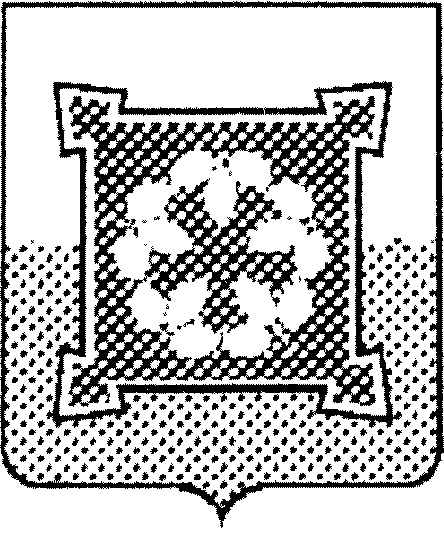 УПРАВЛЕНИЕ СОЦИАЛЬНОЙ ЗАЩИТЫ НАСЕЛЕНИЯЧЕБАРКУЛЬСКОГО ГОРОДСКОГО ОКРУГАПРИКАЗ01.06.2017г.						                                    № 86ЧебаркульОб утверждении Порядка уведомления муниципальными служащими и работниками, замещающими должности в Управлении социальной защиты населения Чебаркульского городского округа, не отнесенные к должностям муниципальной службы о намерении выполнять иную оплачиваемую работуВ соответствии с Федеральными законами от 25.12. 2008 г. № 273-ФЗ                       «О противодействии коррупции», от 02.03.2007 г. № 25-ФЗ «О муниципальной службе в Российской Федерации»,  Порядком уведомления государственными гражданскими служащими Челябинской области представителя нанимателя (работодателя) о намерении выполнять иную оплачиваемую работу, утвержденным Постановлением Губернатора Челябинской области от 16 августа 2010 года  № 230, Порядком уведомления муниципальными служащими и работниками, замещающими должности в органах местного самоуправления, не отнесенные к должностям муниципальной службы МО «Чебаркульский городской округ» нанимателя (работодателя) о намерении выполнять иную оплачиваемую работу, руководствуясь Положением об Управлении социальной защиты населения Чебаркульского городского округа ПРИКАЗЫВАЮ:1. Утвердить с 01.06.2017 г. Порядок уведомления муниципальными служащими и работниками, замещающими должности в Управлении социальной защиты населения Чебаркульского городского округа, не отнесенные к должностям муниципальной службы о намерении выполнять иную оплачиваемую работу (Приложение).2. Считать приказ начальника управления от 31.08.2016г. №125 «Об утверждении Порядка уведомления муниципальными служащими и работниками, замещающими должности в Управлении социальной защиты населения Чебаркульского городского округа, не отнесенные к должностям муниципальной службы нанимателя (работодателя) о намерении выполнять иную оплачиваемую работу утратившим силу с 01.06.2017г.3. Считать настоящий приказ и Положение действующими в отношении  руководителей муниципальных учреждений, подведомственных УСЗН: КЦСОН Чебаркульского городского округа, МКУ «Центр помощи детям» г.Чебаркуля.  4. Контроль за исполнением настоящего приказа оставляю за собой.Начальник                                                                                                О.А. КузнецоваПриложение к приказу от «01»  июня 2017г. № 86ПОРЯДОКУВЕДОМЛЕНИЯ  МУНИЦИПАЛЬНЫМИ  СЛУЖАЩИМИ И РАБОТНИКАМИ,  ЗАМЕЩАЮЩИМИ  ДОЛЖНОСТИ  В   Управлении социальной защиты населения Чебаркульского городского округа,  НЕ ОТНЕСЕННЫЕ  К  ДОЛЖНОСТЯМ  МУНИЦИПАЛЬНОЙ СЛУЖБЫ,   О  НАМЕРЕНИИ  ВЫПОЛНЯТЬ  ИНУЮ  ОПЛАЧИВАЕМУЮ  РАБОТУ1. Настоящий Порядок уведомления муниципальными служащими (далее - муниципальные служащие) и работниками, замещающими должности в Управлении социальной защиты населения Чебаркульского городского округа, не отнесенные к должностям муниципальной службы (далее - технический работник)  о намерении выполнять иную оплачиваемую работу (далее - Порядок) разработан, в целях реализации законодательства о муниципальной службе, противодействии коррупции и устанавливает процедуру уведомления муниципальными служащими и техническими работниками Управления социальной защиты населения Чебаркульского городского округа (далее – Управление) о намерении выполнять иную оплачиваемую работу, а также форму, содержание и порядок регистрации уведомлений.2. Муниципальные служащие, технические работники уведомляют  начальника Управления о намерении выполнять иную оплачиваемую работу до начала выполнения данной работы.3. Уведомление начальнику Управления о намерении выполнять иную оплачиваемую работу (далее - уведомление) составляется муниципальным служащим, техническими работниками по форме согласно Приложению 1 к настоящему Порядку.4. Каждый случай предполагаемых изменений (дополнений) вида деятельности, характера, места или условий работы, выполняемой муниципальным служащим, техническими работниками требует отдельного уведомления и рассмотрения.5. Уведомление муниципальными служащими, техническими работниками  начальника Управления о намерении выполнять иную оплачиваемую работу является информацией для служебного пользования и подлежит регистрации.6. Регистрация уведомлений осуществляется кадровым работником или уполномоченным сотрудником в день их поступления в «Журнале регистрации уведомлений муниципальными служащими, техническими работниками Управления социальной защиты населения Чебаркульского городского округа о намерении выполнять иную оплачиваемую работу» оформляется на имя начальника Управления (Приложение 2).7. Копия зарегистрированного в установленном порядке уведомления выдается муниципальному служащему, техническому работнику на руки под роспись либо направляется по почте с уведомлением о получении. На копии уведомления, подлежащего передаче муниципальному служащему, техническому работнику, ставится отметка «Уведомление зарегистрировано» с указанием даты регистрации уведомления, фамилии, имени, отчества и должности уполномоченного сотрудника, зарегистрировавшего данное уведомление.8. После рассмотрения по решению начальника Управления уведомления либо приобщаются к личным делам муниципальных служащих, технических работников с соответствующей резолюцией начальника Управления, либо передаются в Комиссию по соблюдению требований к служебному поведению и урегулированию конфликта интересов муниципальных служащих и работников, замещающих должности, не отнесенные к должностям муниципальной службы, в Управлении социальной защиты населения Чебаркульского городского округа (далее - Комиссия) для комиссионного рассмотрения с целью установления возможности возникновения конфликта интересов.Уведомления, представленные муниципальными служащими, техническими работниками, замещающими коррупционно опасные должности, рассматриваются Комиссией в обязательном порядке.9. Результаты комиссионного рассмотрения уведомлений оформляются протоколом  Комиссии, который направляется  начальнику Управления для принятия решения. Эта информация также доводится до сведения муниципальных служащих, технических работников и приобщаются кадровым работником  (либо уполномоченным на то лицом) в личные дела муниципальных служащих, технических работников.10. Срок рассмотрения уведомления и принятия решения  начальником Управления не должен превышать 30 календарных дней со дня регистрации уведомления. В случае комиссионного рассмотрения уведомления  начальник Управления вправе продлить срок рассмотрения, но не более чем на 30 календарных дней, о чем муниципальный служащий, технический работник должен быть проинформирован под роспись.11. Результаты рассмотрения уведомлений начальником Управления (решение) доводятся до сведения муниципальных служащих, технических работников и приобщаются  в личные дела муниципальных служащих, технических работников.12. Решение начальника Управления может быть обжаловано муниципальным служащим, техническим работником в порядке, установленном действующим законодательством.Уведомлениео намерении выполнять иную оплачиваемую работуВ соответствии с частью 2 статьи 11 Федерального закона от 02.03.2007 г. №25-ФЗ «О муниципальной службе в Российской Федерации», уведомляю Вас о том, что я намерен(а) выполнять иную оплачиваемую работу____________________________________________________________________(указать сведения о деятельности, которую собирается осуществлять муниципальный служащий,________________________________________________________________________________________________________________________________________место работы, должность, должностные обязанности,____________________________________________________________________предполагаемые даты выполнения соответствующей работы, иное)Выполнение указанной работы не повлечет за собой конфликта интересов.При выполнении указанной работы обязуюсь соблюдать требования, предусмотренные статьями 14, 14.1 Федерального закона от 02.03.2007г. №25-ФЗ «О муниципальной службе в Российской Федерации».ЖУРНАЛРЕГИСТРАЦИИ  УВЕДОМЛЕНИЙ  МУНИЦИПАЛЬНЫМИ  СЛУЖАЩИМИ, ТЕХНИЧЕСКИМИ  РАБОТНИКАМИУПРАВЛЕНИЯ СОЦИАЛЬНОЙ ЗАЩИТЫ НАСЕЛЕНИЯ ЧЕБАРКУЛЬСКОГО ГОРОДСКОГО ОКРУГА О  НАМЕРЕНИИ ВЫПОЛНЯТЬ  ИНУЮ  ОПЛАЧИВАЕМУЮ  РАБОТУПриложение 1к  Порядку уведомления муниципальнымислужащими, техническими работниками Управления социальной защиты населения Чебаркульского городского округа о намерении выполнять иную оплачиваемую работуНачальнику УСЗН Чебаркульского городского округа_______________________________________________________________________________                      (наименование должности, Ф.И.О.)от ________________________________________            (наименование должности,   структурного подразделения) ______________________________________________________________________________________________________________________________                        (Фамилия И.О.)___________________(дата)___________________________(подпись)Приложение 2к  Порядку уведомления муниципальнымислужащими, техническими работниками Управления социальной защиты населения Чебаркульского городского округа о намерении выполнять иную оплачиваемую работу№п/пФамилия, имя, отчество и должность муниципального служащего, технического работника, представившего уведомлениеДатарегистрацииуведомленияФамилия, имя, отчество и подпись сотрудника, принявшего уведомлениеДата направления уведомления начальнику УправленияДата рассмотрения уведомления, краткое содержание резолюцииСведения о рассмотрении уведомления Комиссией по урегулированию конфликта интересов (в случае рассмотрения)Дата ознакомления муниципального служащего, технического работника с решением1.2.3.4.5.6.